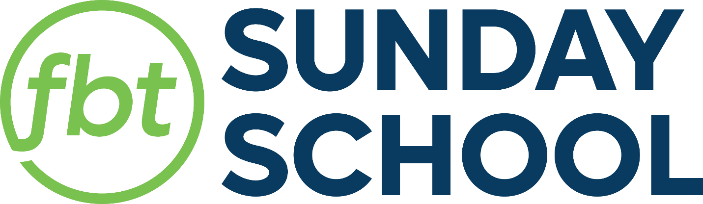 The question is not about your experience or your education. The question is are you still learning. MISCELLANEOUSNext Teacher’s Meeting: Wednesday, August 14 at 6 PM  SUNDAY’S PROMOTIONSEVANGELISM: Promote a Future Monday Night!Each class should plan to come out at least one Monday each month. Could you do more? Could your class do more? What is keeping you and your class members from coming out this coming Monday night? August 25 – Can’t Miss Sunday with David GibbsTalk about your class goal! They Can’t Miss!What are you doing special for that Sunday morning?Also, that Sunday, Preschool, Children, Youth, and College all promote to their new classes that morning! Please let the parents and grandparents know! Fall Revival with Steve Pettit and the Bluegrass Band – September 22-25In your packets this Sunday morning there will be a sign-up sheet for help during the revival for BOTH preschool and meals. Please promote it, pass it around and return it in your Sunday School packet. CLASSSUM7/147/217/288/4CMSCollege332527242830SB Averette866789Drummond656457C Coker857789Gifford442125C Averette656558Career121312111214Johnson/Timmons353637343440Coker8577610Livingston888469Duffy8668611Britt684469Timmons445546Leland657668Sawyer/Sinclair162213142123Jordan/Poston201717202429Caudill/Odom201117171524Miles/Stewart302524282531Hill/Owens252422272328Barber/Berry162017171421Miles/Reynolds403629484450Page252520272629Dibb13151015817Roeder/Simmons757681816784Truluck353133293240Sterling212420242125Evans/Harris181515141219Bryant171518101319Rice/Hicks221921191723Roth/Mathews 303029302532Beard282627212533Schneider/Windham232319212227Arwood/Lee222420202325Flamini/Roth302028272429Barnwell/Harsh232521202426Beard/Calder232425232728S. Ordonez7444410C. Ordonez787859Rodriguez744667Jepertinger744456Massie131417171618ADULTS665656639660645----FBT----985101910221004----